Imię i nazwisko ………………………………………………………… Klasa ………… Grupa ARozdział 31. Upadek RzeczpospolitejPolecenie 1. (2 punkty)Ustal, czy podane zdania są prawdziwe czy fałszywe. Wstaw znak X w odpowiednich rubrykach.Polecenie 2. (3 punkty)Przeczytaj tekst źródłowy, a następnie wykonaj polecenia.Ja, Tadeusz Kościuszko, przysięgam w obliczu Boga całemu Narodowi Polskiemu, iż powierzonej mi władzy na niczyj prywatny ucisk nie użyję, lecz jedynie jej dla obrony całości granic, odzyskania samowładności Narodu i ugruntowania powszechnej wolności używać będę. Tak mi Panie Boże dopomóż i niewinna męka Syna Jego.Przysięga Tadeusza Kościuszkia) Podaj datę roczną tego wydarzenia.	……………b) Wyjaśnij, dlaczego doszło do tego wydarzenia i jakie miało ono konsekwencje dla Polski.……………………………………………………………………………………………………………………………………………………………………………………………………………………Polecenie 3. (3 punkty)Na mapie zaznaczono obszary Rzeczpospolitej zajęte przez sąsiadów w trzecim rozbiorze. Uzupełnij legendę, wpisując nazwę państwa, które dokonało ich zaboru.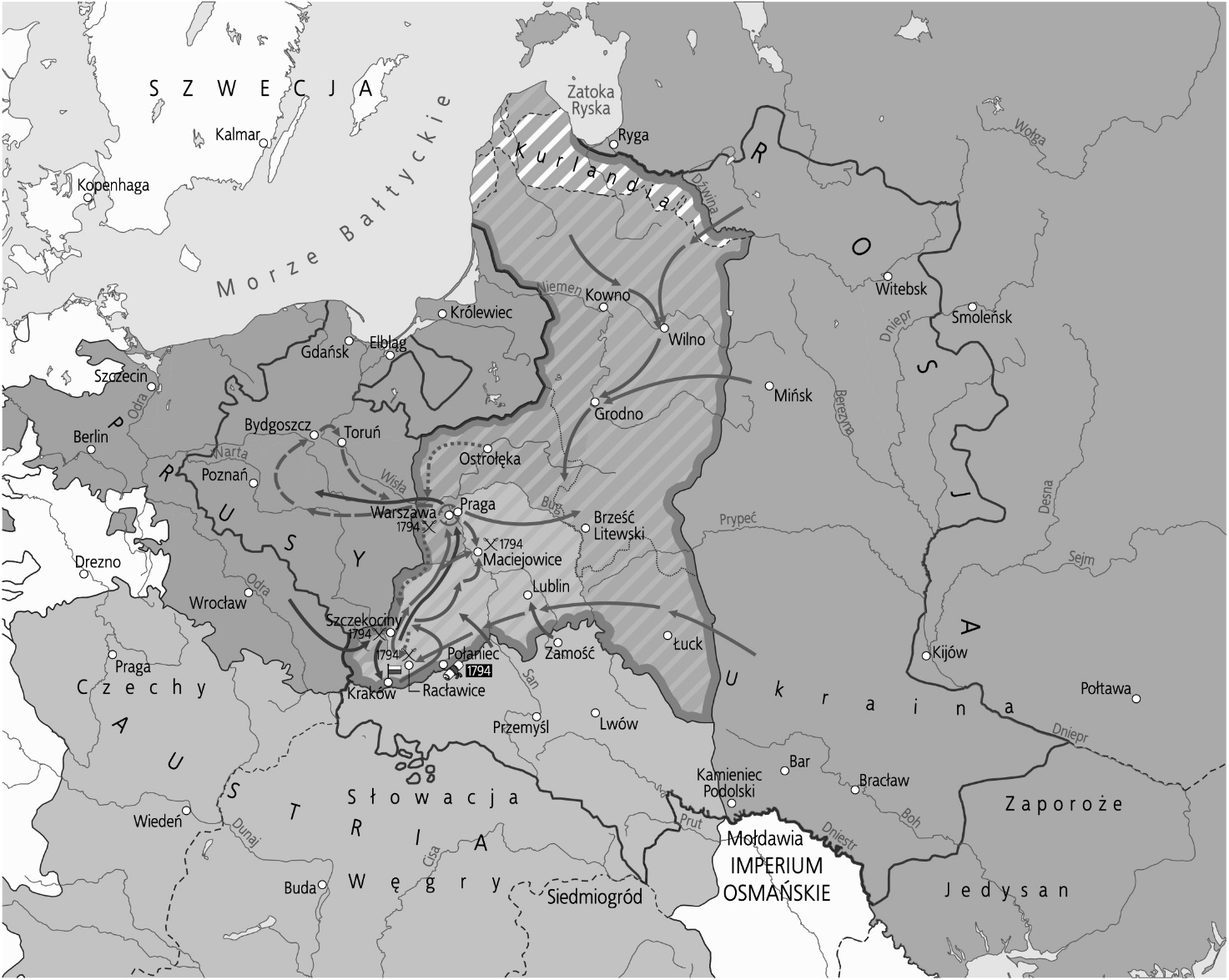 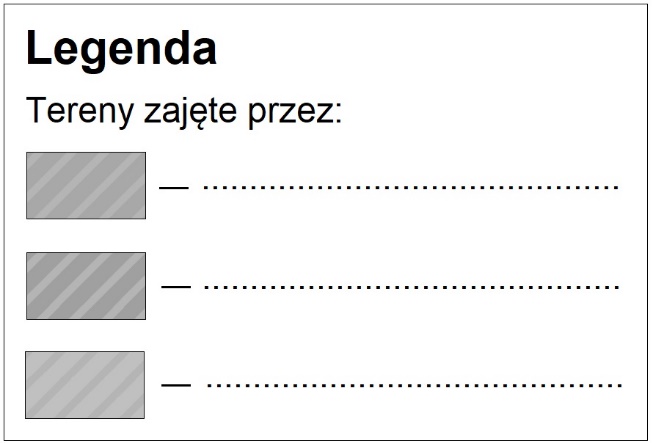 Imię i nazwisko ………………………………………………… Klasa ………… Grupa BRozdział 31. Insurekcja kościuszkowskaPolecenie 1. (2 punkty)Ustal, czy podane zdania są prawdziwe, czy fałszywe. Wstaw znak X w odpowiedniej rubryce tabeli.Polecenie 2. (3 punkty)Przeczytaj tekst źródłowy, a następnie wykonaj polecenia.Ja, Tadeusz Kościuszko, przysięgam w obliczu Boga całemu Narodowi Polskiemu, iż powierzonej mi władzy na niczyj prywatny ucisk nie użyję, lecz jedynie jej dla obrony całości granic, odzyskania samowładności Narodu i ugruntowania powszechnej wolności używać będę. Tak mi Panie Boże dopomóż i niewinna męka Syna Jego.Przysięga Tadeusza Kościuszkia) Określ miejsce, w którym doszło do tego wydarzenia. .........................................................b) Wyjaśnij, dlaczego doszło do tego wydarzenia i jakie miało ono konsekwencje dla Polski.……………………………………………………………………………………………………………………………………………………………………………………………………………………Polecenie 3. (3 punkty)Na mapie zaznaczono obszary Rzeczpospolitej zajęte przez sąsiadów w trzecim rozbiorze. Uzupełnij legendę, wpisując nazwę państwa, które dokonało ich zaboru.Rozdział 31. Insurekcja kościuszkowska– model odpowiedzi (8 pkt)Grupa A Polecenie 1. (0–2)F, PPolecenie 2. (0–3)b) 1794 rokc) Przykładowa odpowiedź:Powstanie wybuchło w wyniku II rozbioru Polski, a doprowadziło do III rozbioru i upadku państwa polskiego.(1 punkt przyznajemy za podanie przyczyny, 1 punkt za podanie skutku)Polecenie 3. (0–3)RosjęPrusyAustrięGrupa BPolecenie 1. (0–2)P, FPolecenie 2. (0–3)a) Krakówb) Przykładowa odpowiedź:Powstanie wybuchło w wyniku II rozbioru Polski, a doprowadziło do III rozbioru i upadku państwa polskiego.(1 punkt przyznajemy za podanie przyczyny, 1 punkt za podanie skutku)Polecenie 3. (0–3)RosjęPrusyAustrięZdaniePrawdaFałszPowstanie kościuszkowskie zapoczątkowała przysięga Kościuszki na rynku w Warszawie.Wydany w czasie insurekcji kościuszkowskiej Uniwersał połaniecki miał zachęcić chłopów do masowego udziału w powstaniu.ZdaniePrawdaFałszDo wybuchu powstania kościuszkowskiego doszło w 1794 r.Kosynierami nazywamy formację mieszczan uzbrojonych w kosy osadzone na sztorc.